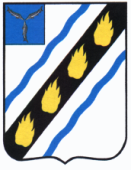 ЗОЛОТОСТЕПСКОЕ  МУНИЦИПАЛЬНОЕ ОБРАЗОВАНИЕСОВЕТСКОГО МУНИЦИПАЛЬНОГО РАЙОНАСАРАТОВСКОЙ ОБЛАСТИСОВЕТ ДЕПУТАТОВ(второго созыва)РЕШЕНИЕот 25.12.2009 г. № 62с.Александровка О внесении изменений в решение Совета депутатов от 21.11.2008 г. № 10 «Об установлении налога на имущество физических лиц»	В целях приведения нормативного акта в соответствии с действующим законодательством, руководствуясь Федеральным законом  от 6 октября 2003 года № 131-ФЗ «Об общих  принципах   организации местного  самоуправления в Российской Федерации» и Уставом Золотостепского муниципального образования, Совет депутатов Золотостепского муниципального образования Советского муниципального района Саратовской области РЕШИЛ:	1. Приложение к решению Совета депутатов от 21.11.2008 г. № 10 «Об установлении налога на имущество физических лиц» изложить в новой редакции: «Ставки налога  на имущество  физических лиц, действующего на  территории Золотостепского муниципального образования  2. Настоящее решение вступает в силу с 1 января 2010 года, но не ранее чем по истечении одного месяца со дня его официального опубликования в районной газете «Заря». Глава  поселения                                                                            А.М.Смирнова№ п/пСуммарная инвентаризационная стоимость объектов налогооблаженияСтавка налога, %Ставка налога, %№ п/пСуммарная инвентаризационная стоимость объектов налогооблажениянежилые помещения, строения и сооружения, используемые для осуществления предпринимательской деятельности Прочее недвижимое имущество  физических лиц1до 300 тысяч рублей (включительно)0,1%0,1%2Свыше 300 тысяч рублей до 500 тысяч рублей (включительно)0,3%0.2%3Свыше 500 тысяч рублей до 1 млн. рублей (включительно)1,5 %1,0%4свыше 1 млн. рублей2,0 %1,2%